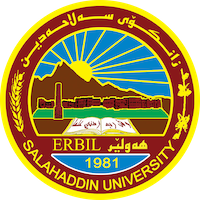 Academic Curriculum Vitae 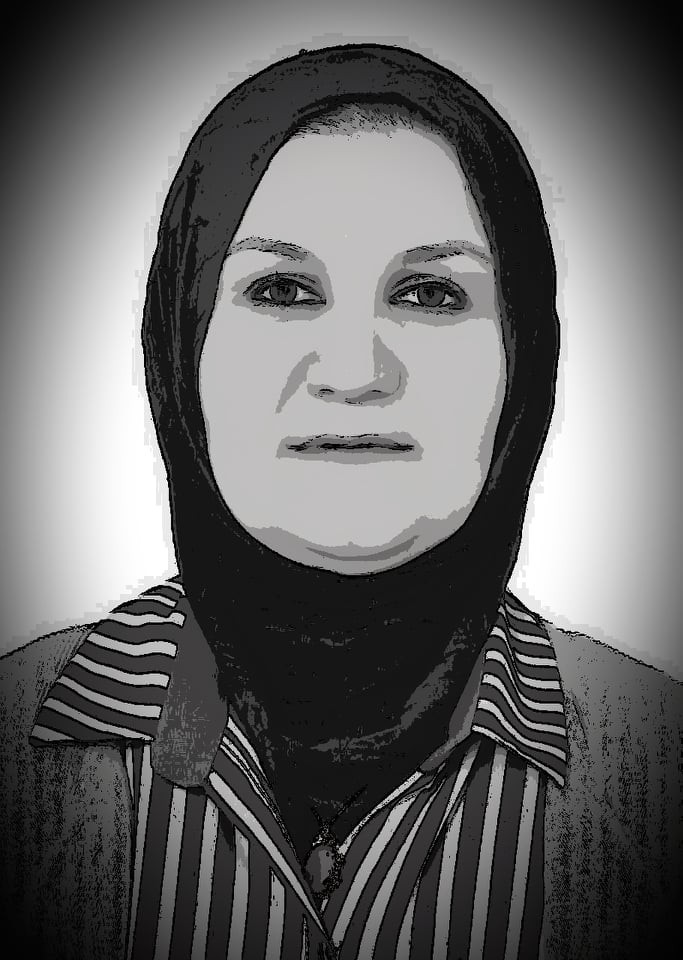 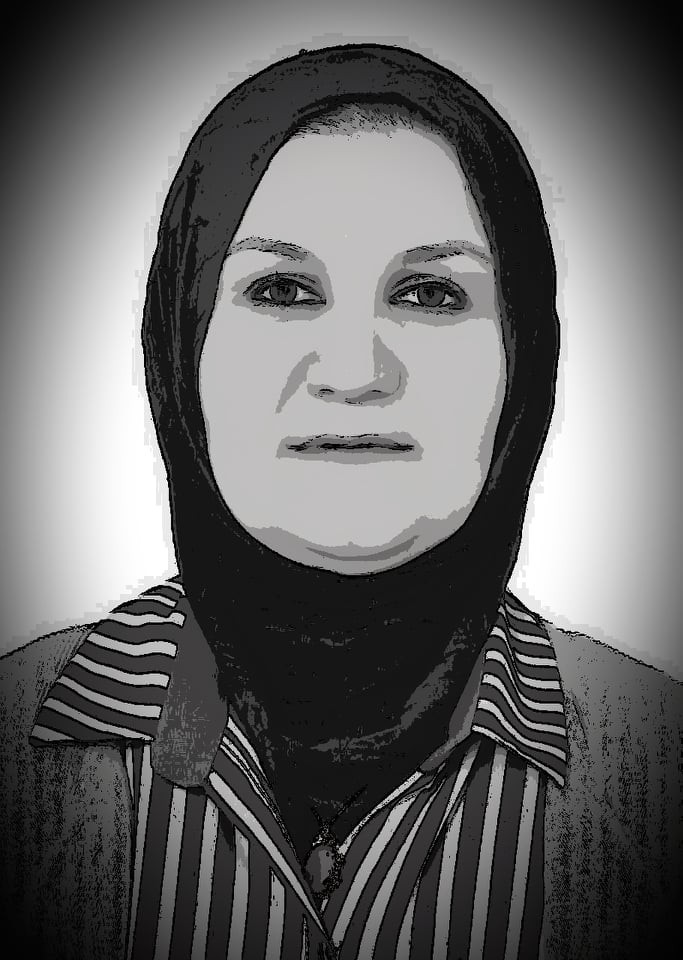 Personal Information: 	 Full Name: TARA SAEED ABDULLA Al- DabbaghAcademic Title: Teacher or Lecture Email: tara.abdullah@su.edu.krdMobile:Education:-Bachelor's degree in Law \ Salahaddin University\ 1998- Master’s degree in Law\ Salahaddin University\ 2006Employment:-Employee in Salahaddin University\ 1999-Assistant Teacher or Lecture in Salahaddin University\ 2006-Teacher or Lecture in Salahaddin University\ 2021 until nowQualifications Teaching qualificationsWord. Excel. Internet programs Language qualifications: TOEFL 2000, IELTS 2018, Turkish language 2021, Language centre2021.Any professional qualificationYou could put any professional courses you have attended1- IELTS course 2021 2- Turkish course20213- Arabic course 2021 4- Computer course 2021Teaching experience:State all teaching courses you delivered, stating undergraduate or post graduate_ لقد قمت بتدريس المواد الاتية خلال 16 سنة من مسيرتي الأكاديمية: 1-المدخل لدراسة القانون    2- تأريخ القانون 3- علم الاجرام والعقاب    4- قانون المرافعات والاثبات     5- قانون التنفيذ 6- قانون الأحوال الشخصية    7- القانون الاداري باللغة الانكليزية  Courses, trainings, lab supervision, etc.,Research and publications1- الحقوق المالية للزوجة المطلقة في قانون الأحوال الشخصية العراقي- دراسة قانونية شرعية مقارنة منشور في مجلة زانكو للعلوم الانسانية.2- اجراءات الدعوى المدنية الالكترونية- دراسة مقارنة منشور في مجلة قةلاي زانست في الجامعة اللبنانية الفرنسية.3- أثر القوة القاهرة في اعفاء الناقل الجوي (للأشخاص) من المسؤولية العقدية- بحث مشترك- منشور في  مجلة قةلاي زانست في الجامعة اللبنانية الفرنسية.4- حجية استخدام التكنلوجيا الحديثة في التبليغات القضائة_ دراسة مقارنة- منشور في مجلة جامعة تكريت للحقوق.5-  المسؤولية المدنية عن مخاطر التطور التكنلوجي للجراحة التجميلية- دراسة مقارنة- منشور في مجلة جامعة تكريت للحقوق. Conferences and courses attendedParticipation as a guest in many conferences and courses since 2006 until now.Funding and academic awards List any bursaries, scholarships, travel grants or other sources of funding that you were awarded for research projects or to attend meetings or conferences.Professional memberships 1-اتحاد حقوقي كوردستان2- خبير قضائي في لجنة المصالحة Professional Social Network Accounts:https://academics.su.edu.krd/profile-admin/index.php?p=dashboardhttps://scholar.google.com/citations?user=8l337DwAAAAJ&hl=enhttps://www.researchgate.net/profile/Tara-Abdulla https://www.linkedin.com/in/tre-abdullah-56601825a/ 